                                                                                                                   ПРОЕКТ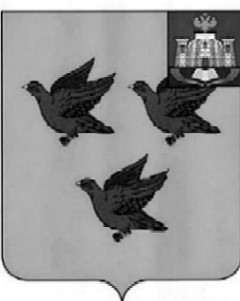 РОССИЙСКАЯ ФЕДЕРАЦИЯОРЛОВСКАЯ ОБЛАСТЬАДМИНИСТРАЦИЯ ГОРОДА ЛИВНЫПОСТАНОВЛЕНИЕ____________________                                                                           № ______            г. ЛивныО выявлении правообладателя ранееучтенного объекта недвижимостиВ  соответствии  со статьей 69.1 Федерального закона от 13 июля 2015 года №218-ФЗ «О государственной регистрации недвижимости» администрация города Ливны постановляет:1. В отношении жилого дома  с кадастровым номером 57:26:0010112:970, расположенного по адресу: Орловская область, г.Ливны, ул.Черкасская 1-я, д.24а, в качестве его правообладателя, владеющего данным объектом недвижимости на праве собственности, выявлен Белозерцев Алексей Михайлович, 8 марта  1959г.р., место рождения: с.Бараново Ливенского района Орловской области, паспорт гражданина Российской Федерации серия 5405  №884946  выдан Ливенским ГРОВД Орловской области 7 сентября 2005 года, код подразделения 572-014, СНИЛС 026-594-843 83, зарегистрированный по адресу: Российская Федерация, Орловская область, г.Ливны, Черкасская 1-я, д.24а.2. Право собственности Белозерцева Алексея Михайловича на указанный в пункте 1 настоящего постановления объект недвижимости подтверждается договором купли-продажи от 16 июня 1984г.3. Указанный в пункте 1 настоящего постановления объект недвижимости не прекратил существование, что подтверждается актом осмотра от 12 января 2023 года № 933 (прилагается).4. Отделу архитектуры и градостроительства администрации города Ливны внести необходимые изменения в сведения ЕГРН.5. Контроль за исполнением настоящего постановления возложить на  начальника отдела архитектуры и градостроительства администрации города.Глава города                                                                                     С.А. Трубицин